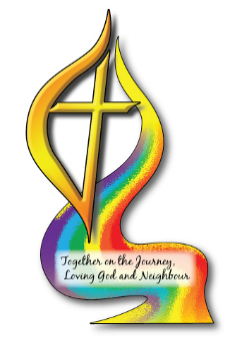 St. Andrew’s United Church5226-51 AvenueLacombe, ABT4L 1J6REQUEST FOR PAYMENT/REIMBURSEMENTNAME: 		______________________________________________ADDRESS:  		______________________________________________PHONE:		______________________________________________PLEASE ATTACH INVOICE/RECEIPTOFFICE USE ONLY - CHEQUE #:		  		DATE: DATEDESCRIPTIONMILEAGEAMOUNTCOMMITTEEPROJECT/SERVICETOTAL